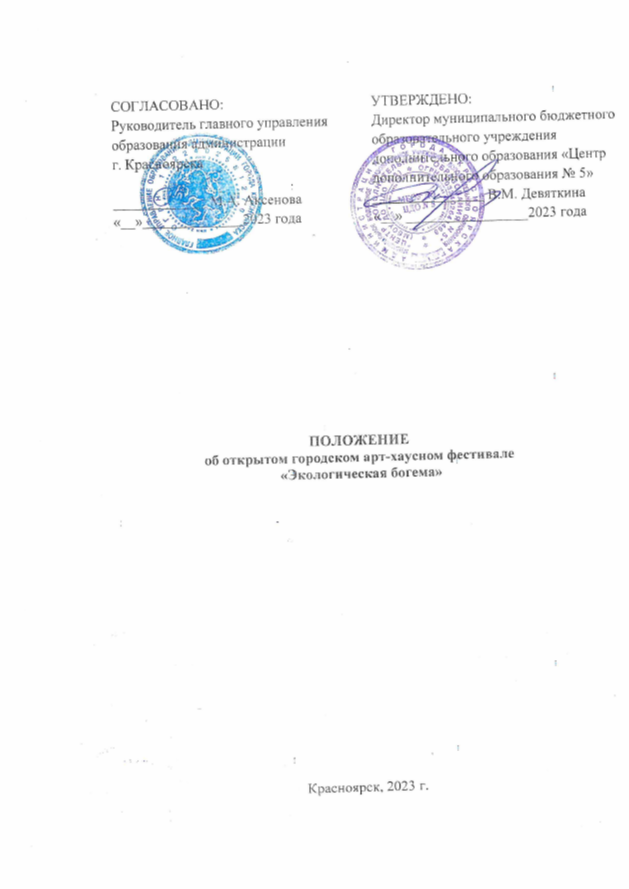 Общие положенияОткрытый городской артхаусный (англ. Art house в переводе «дом искусств») фестиваль «Экологическая Богема» (далее Фестиваль), имеющий экологическую направленность, проводится муниципальным бюджетным общеобразовательным учреждением дополнительного образования «Центр дополнительного образования № 5» г. Красноярска Партнеры Фестиваля:государственный природный биосферный Саяно-Шушенский заповедник:краевой государственный бюджетный профессиональный образовательное учреждение «Красноярский колледж искусств имени П.И. Иванова - Радкевича»;Краевое государственное бюджетное профессиональное образовательное учреждение «Красноярский педагогический колледж № 2».В период с 25 сентября по 2 декабря Центр дополнительного образования № 5 станет домом искусств для желающих продемонстрировать свой талант.Фестиваль призван раскрыть тему: «Лес – богатство наше».Настоящее Положение регулирует условия, механизм организации, место проведения и порядок участия в данном Фестивале.Конкурс проводится в соответствии с: Федеральным законом от 29.12.2012 №273-ФЗ «Об образовании в Российской Федерации»; Распоряжением правительства Российской Федерации от 29.05.2015 № 996-р «Об утверждении Стратегии развития воспитания в Российской Федерации на период до 2025года»; Федеральным проектом «Успех каждого ребенка» (утв. президиумом Совета при Президенте Российской Федерации по стратегическому развитию и национальным проектам (протокол от 24.12.2018 № 16)); Концепцией воспитания и социализации обучающихся города Красноярска на 2021-2025 гг., утвержденной приказом главного управления образования от 04.08.2021 № 314/п; Приказом главного управления образования от 27.12.2022 № 625/п «Об утверждении планов муниципальных работ учреждений дополнительного образования на 2023 год»; Уставом и локальными правовыми актами МБОУ ДО ЦДО № 5.Конкурс проходит на базе МБОУ ДО ЦДО № 5.2. Цели и задачиЦель Фестиваля: .Содействие в формировании экологической культуры и распространение среди обучающихся, педагогов знаний о состоянии окружающей среды, экологических проблемах. А также вовлечение обучающихся и педагогов в деятельность по защите окружающей среды. Задачи Фестиваля:создание условий для раскрытия одаренности и склонности к творчеству в сфере театрального, вокального и хореографического искусства талантливой, перспективно мыслящей социально активных обучающихся и педагогов, способных приоритетно направлять свою творческую энергию в созидательное русло, на решение самых важных современных задач в сфере взаимоотношений человека и живой природы. вовлечь обучающихся и педагогов в природосообразную экологически ориентированную творческую деятельность.3. Предполагаемый результат3.1. Рост уровня мотивации занятий деятельностью по защите окружающей среды;3.2. Создание оригинальных и креативных творческих работ;3.3. Возможность принять участие в краевом творческом фестивале «Таланты без границ»;3.4. Возможность принять участие в городском конкурсе вокального и исполнительского мастерства «# ПроЗВУК»;3.5. Возможность принять Участие в городском конкурсе хореографических коллективов «Танцевальный MIX».4. Участники ФестиваляУчастником Фестиваля может стать любой желающий в возрасте от 4 до 18 лет.         Фестиваль проводится в пяти возрастных категориях: - младшая категория 4 - 7 лет; - средняя категория 8 - 13 лет; - старшая категория 14 - 18 лет;- смешанная категория.5. Порядок и сроки реализацииКонкурс проходит в 3 этапа:5.1.1. I этап приём работПрием заявок и конкурсных работ осуществляется с 02 октября до 13 ноября 2023 г. в Google Forms –Родитель участника отправляет заявку на мероприятие «Экологическая Богема» в АИС Навигатор с 02 октября до 13 ноября 2023 г.  Заявка в навигаторе обязательна.5.1.2. II этап – отборочный14.11 – 16.11 экспертная комиссия отбирает работы; 22.11 – 27.11 жюри очно оценивает работыГрафик конкурсных прослушиваний, с указанием точного времени выступления, составляется оргкомитетом и рассылается участникам за 3 дня до Фкстиваля. В случае непредвиденных обстоятельств оргкомитет так же оставляет за собой право скорректировать график.28.11 – 30.11 Оргкомитет подводит итоги, определяет победителей и призёров Конкурса.5.1.3 III этап – заключительныйВ рамках заключительного этапа Фестиваля:реализуются заключительные творческие проекты;оформляется видеоверсия гала-концерта;формируется виртуальная выставка творческих работ в формате видеоролика с графическим дизайном.Фестиваль проводится в следующих номинациях: драматический театр;мюзикл, мим театр;кукольный театр;театр мод;художественное слово;вокал (соло, дуэт, хор);хореография;изобразительное искусство;ДПИизобразительное искусствойога.Этапы Фестиваля:I этап Фестиваля – прием работ и заявок.II этап Фестиваля – отборочный, формируется список прошедших 2ой этап. Список финалистов опубликуется сайте учреждения в разделе «Новости», в группе ВКонтакте. III этап – очное выступление прошедших 2ой этап перед жюри.IV этап – концерт из победителей фестиваля - 2 декабря. 5.5. Результаты Фестиваля публикуются на сайте учреждения в разделе «Новости» 2.12.2022 года  http://cdod5.jimdo.com,	в	группе ВКонтакте https://vk.com/public132669736.5.6. Всем участникам отборочного этапа, не прошедшим в финальный этап, смогут скачать сертификаты участников с 24.11.2023., на сайте учреждения в разделе «Новости»  http://cdod5.jimdo.com,	в	группе ВКонтакте https://vk.com/public132669736.5.7. По результатам работы жюри и количеству набранных баллов будут определены лучшие работы в каждой номинации и возрастной категории.5.8. Призёры будут награждены дипломами 1,2,3 степени и памятными подарками.5.9. Руководители получат благодарственные письма.6. Критерии оценки и условия участия К участию приглашаются отдельные авторы и коллективы, создавшие в 2022-2023 году:театральную постановку длительностью от 5 до 15 минут, в которой будет отражен Лес, как главное богатство человечества; взаимоотношение Человека и Природы, уважение к жителям леса.сольные и групповые вокальные номера до 3 минут, в которых будет прослеживаться тема Фестиваля;хореографические постановки до 5 минут, соответствующие теме Фестиваля;йога-танец до 5 мину соответствующая теме Фестиваля;- поделки и рисунки раскрывающие темы: «Лес - богатство наше» (отобразить красоту леса);«Дом в котором ты живешь» - (изготовить жилище животных, внутреннее убранство – сказочное представление об желище участника);«Лес – плачет» (отобразить пагубное отношение Человека к лесу и лесным жителям).- к работам ДПИ относятся: батик, бумагопластика, керамика, поделки из глины, тестопластика, работа с деревом, бисероплетение; валяние, художественное вязание и т.д. с использованием натуральных и природных материалов в формате А-5, А-4.- рисунки принимаются в формате А-3, оформленые в паспарту.- декоративные и объемно-пространственные работы, высотой (длиной) от 20 см и не более 40 см.; плоскостные работы размером А-4, А-5 должны быть оформлены в паспарту.- каждая работа должна быть снабжена этикеткой (размер этикетки: длина 7 см, высота 2 см, шрифт: Times New Roman, 10-12, интервал одинарный; расположение - правый нижний угол паспарту (работы)- на этикетке расположена информация: ФИ, возраст ОУ, тема.театр мод использует природные, натуральные материалы для создания образа. Использования пластика только в рамках декора.6.2. Работы оцениваются по единым критериям. Критерии оценки –  Приложение 1. 7. Порядок оформления заявки7.1.	Прием заявок и конкурсных работ осуществляется с 30 октября до 11 ноября 2023 г. в Google Forms https://docs.google.com/forms/d/1XL4LfeHyI3KHzAEEs6DESRFtVOuEvQ1RqnW6rJVSYwU/edit?usp=sharing7.2.	Родитель участника отправляет заявку на мероприятие «Экологическая Богема» в АИС Навигатор с 30 октября до 11 ноября 2023 г. по ссылке https://navigator.krao.ru/activity/1857/?date=2023-11-13или QR-коду: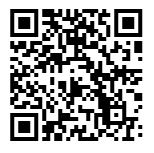 8. Организационный комитет8.1. Общее руководство организацией Конкурса осуществляется организационным комитетом (далее – Оргкомитет).8.2. Состав Оргкомитета конкурса формируется из числа представителей МБОУ ДО ЦДО № 5, главного управления образования администрации города, партнеров Конкурса, который утверждается приказом учреждения.8.3. Оргкомитет Конкурса осуществляет общее управление и контроль за организацией и проведением Конкурса, в том числе:объявляет о проведении Конкурса;осуществляет прием и регистрацию заявок на участие в Конкурсе;определяет соответствие работ установленным требованиям;обеспечивает конфиденциальность полученной информации;утверждает персональный состав экспертной комиссии и обеспечивает ее работу;организует награждение победителей Конкурса. Общую координацию деятельности участников конкурса осуществляют:Бондаренко Ксения Михайловна, педагог-организатор 
МБОУ ДО ЦДО № 5 (для решения организационных и содержательных вопросов (разъяснение пунктов положения, сроков подачи заявок)), контактный телефон +7 (923) 296-06-63;Фаркова Марина Евгеньевна, педагог дополнительного образования МБОУ ДО ЦДО № 5, контактный телефон +7 (391) 201-86-26, электронный адрес  cdo5_metodist@mail.ru. Еремина Татьяна Владимировна,  педагог дополнительного образования МБОУ ДО ЦДО № 5 (для решения вопросов медиа-продвижения, маркетинга и предложений к партнерству), контактный телефон +7 (391) 201-86-26.9. Экспертная комиссия9.1. Для подведения итогов Конкурса Оргкомитетом определяется экспертная комиссия Конкурса, в состав которого входят представители организаторов, а также независимые эксперты в области хореографического, театрального, вокального, изобразительного и декоративно-прикладного искусства, в том числе:специалисты государственного природного биосферного Саяно-Шушенского заповедника; преподаватели красноярского колледжа искусств имени П.И. Иванова – Радкевича;преподаватели красноярского хореографического колледжа № 2;преподаватели, актеры Мим-театр «За двумя зайцами».Приложение 1 к открытому городскому арт-хаусному фестивалю «Экологическая богема»КРИТЕРИИ ОЦЕНИВАНИЯ КОНКУРСНЫХ РАБОТ                                  номинация «Театр, Художественное слово» Формальные показатели конкурсной работы (максимум 5  баллов, 1 балл за соответствие критерию)Работа соответствует тематике Фестиваля (раскрывает тему Фестиваля)Костюмы и декорации, согласно постановкеЭмоциональность, живая заинтересованность участников (актёрское мастерство) Четкая дикция актеров, понятное звучание текстов и речи (сценическая речь)Экологическая ориентация работы(от 4 до 8 баллов: 1 балл – в небольшой степени, 2 балла – в значительной степени)Отражает понимание единства Человека и Природы и ценностное отношение к нейВызывает эмпатию (понимание, проникновение, сочувствие, сопричастность) к Природе, к живым существамСодержит созидательные идеи, направленные на преобразование окружающей действительности к лучшему Побуждает зрителя к активности в решении насущных экологических проблемХудожественно-эстетический аспект  (от 4 до 12 баллов: 1 балл – низкий уровень, 2 – средний  уровень, 3 – высокий уровень)Режиссерское мастерствоАктерское мастерствоКачество оформления (декораций и костюмов)Композиция: целостность, органичное сочетание всех компонентов,  красота работы.номинация «Вокал»(от 5 до 15 баллов: 1 балл – низкий уровень, 2 – средний  уровень, 3 – высокий уровень)Соответствие тематике ФестиваляУровень исполненияТехника вокалаАртистизм, сценический вид, имиджКачество фонограммыноминация «Хореография»(от 5 до 15 баллов: 1 балл – низкий уровень, 2 – средний  уровень, 3 – высокий уровень)Соответствие тематике ФестиваляТехника исполнения (использование движений для выражения основной мысли хореографического произведения)Качество исполнения (объем, качество и проученность движений, синхронность)Композиция (рисунок танца), взаимодействие танцоров, выбор танцевальных элементов, фигуры танца и их вариации, использование связок между элементами танца Артистизм, наличие поклона (уход со сцены), Костюм, прическа, макияж.Номинация «ДПИ»Соответствие теме и подтемам фестиваля; сочетание национального колорита и современных технологий; подбор используемых материалов; владение технологией изготовления работы; композиционное решение и выразительность работы; эстетика оформления конкурсной работы.